Religia Zerówka 03.06.2020Temat: Kościół to Dom BożyCzytamy:Pan Jezus zawsze czeka na nas i zaprasza do swojego domu. W Jego domu jest miejsce dla każdego. W kościele na Mszy świętej każdy robi coś ważnego, nikt się nie nudzi. Każdy z nas ma swoje miejsce. Niektórzy ludzie mają specjalne zadania. W starszych klasach będziecie mogli czytać czytania z Biblii w czasie Mszy świętej. Chłopcy będą mogli pomagać księdzu- zostać ministrantami. Dziewczynki już niedługo będą mogły śpiewać w chórku. Jest tyle ciekawych rzeczy to zrobienia w Kościele, na pewno każdy znajdzie coś dla siebie. Wszystko, co robimy, powinniśmy czynić jak najpiękniej, bo swoimi gestami i słowami chwalimy Pana Boga.Słuchamy piosenki:https://www.youtube.com/watch?v=Kz7DsHyvGy0Kolorujemy obrazek: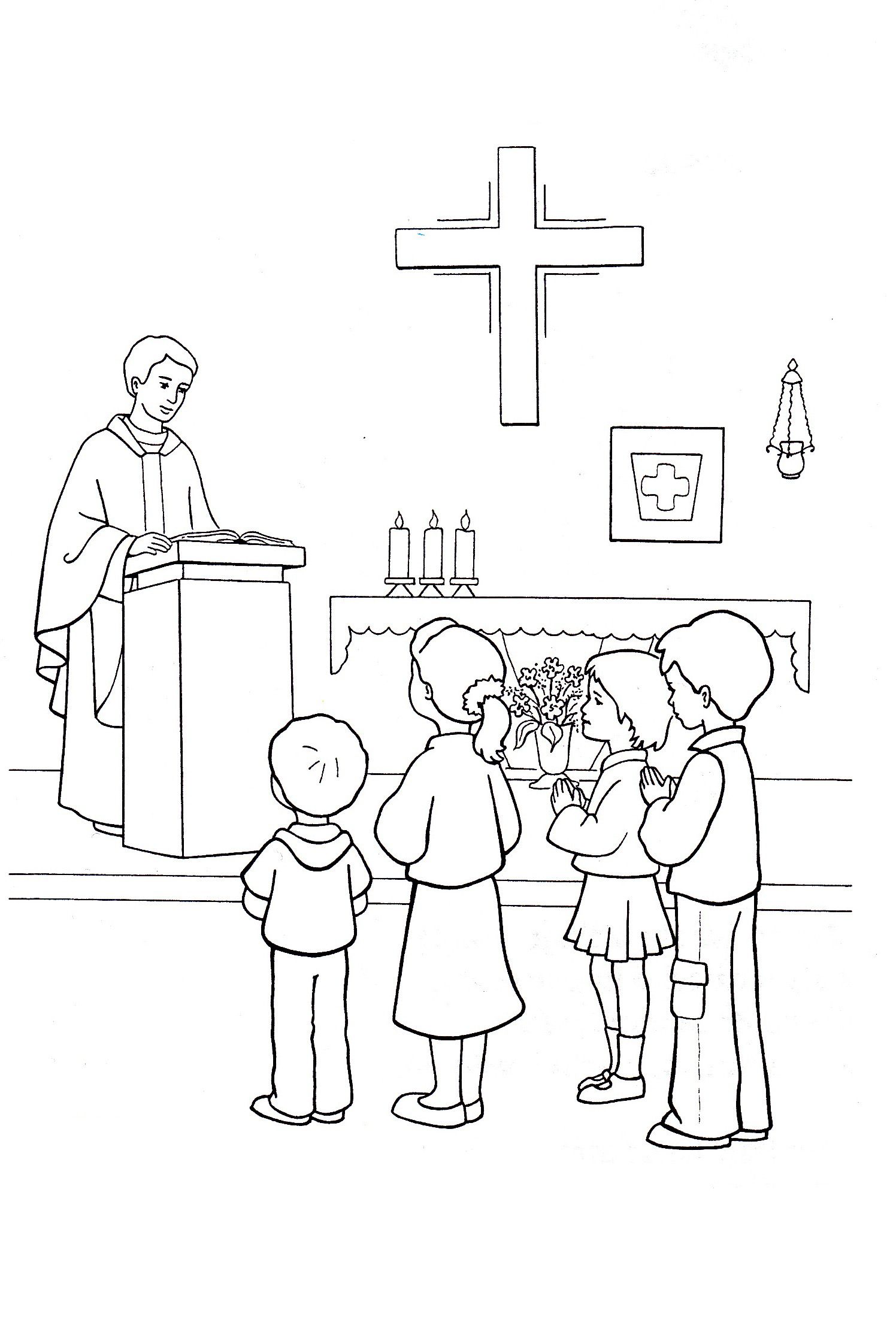 